AGENDAMENTO DE AUDIÊNCIA COM O PROCURADOREste atendimento é regulamentado através da Portaria PGFN/MF Nº 838, DE 1º DE AGOSTO DE 2023.  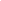    DADOS DO ADVOGADO(A)/CONTADOR(A):

   DADOS DO REPRESENTADO(A):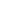 
   ASSUNTO DA AUDIÊNCIA: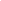 Identificação do requerimento administrativo ou do processo judicial objeto da audiência: (     ) Dívida Ativa / Número da inscrição: (     ) Dívida Ativa / Número do requerimento:(    ) Negociação / Número da inscrição ou conta de negociação (parcelamento ou transação):(     )Processo Judicial / Número do processo judicial e juízo:Trata-se de Execução Fiscal? (    ) Sim    (    ) NãoO processo tramita em (    )1ªinstância  (    )2ª instância   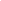    SOLICITAÇÃO DE URGÊNCIADe acordo com o art. 22 da Portaria PGFN Nº 838, de 01  de agosto de 2023, os advogados poderão solicitar urgência quando o atendimento se tratar de:( ) Cumprimento de decisão judicial sobre emissão de certidão de regularidade fiscal.(  ) Suspensão da inscrição no Cadin (Cadastro Informativo de Créditos não Quitados do Setor Público Federal) ou suspensão da exigibilidade do crédito.(   ) Análise de pedido de parcelamento de dívida com leilão marcado.( )Bloqueio de bens e valores em execução fiscal, quando houver comprometimento operacional da empresa.(   )Outro - especificar: 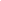 Atenção! O pedido de urgência deverá ser comprovado por meio de documentação adequada, podendo ser exigidas informações complementares, que, caso não apresentadas, poderá ocasionar o indeferimento do pedido.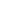    RESUMO DO ASSUNTO ESPECÍFICO A SER TRATADO NA AUDIÊNCIA: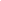 Atenção! Indique também no espaço abaixo a lista de participantes contendo: Nome, CPF, telefone, e-mail e motivo de participação de cada um.🗓️  Informe se há restrição de datas para atendimento: 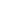     ANEXOS:Deverão ser anexados ao requerimento os documentos que comprovem a representação do requerente:Procuração pública ou particular com poderes gerais ou específicos para representar o requerente junto à PGFN ou Órgãos da Administração Pública Direta ou equivalente;No caso de o representado ser pessoa física, documento de identidade que comprove a autenticidade da assinatura da procuração;No caso de o representado ser pessoa jurídica, o contrato social que comprove os poderes do outorgante.Documento de identificação profissional do advogado ou contador.Documentos relacionados ao assunto a ser tratado em audiência. Declaração de regularidade do representante:(   ) Declaro estar regular com a Ordem dos Advogados do Brasil (OAB), conforme exigido no art.21 § 2º da Portaria PGFN 838/2023);Ou(    ) Declaro estar regular com Conselho Regional de Contabilidade (CRC), conforme exigido no art.21 § 2º da Portaria PGFN 838/2023.____________________________________                    __________________________________            Cidade/Data                                          Assinatura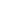       Atenção! Cada formulário diz respeito ao agendamento de um caso concreto.Nome:Nome:Nome:Nome:CPF:CPF:CPF:CPF:Celular (com DDD):Celular (com DDD):Celular (com DDD):Celular (com DDD):E-mail: E-mail: E-mail: E-mail: E-mail: E-mail: E-mail: E-mail: E-mail: E-mail: E-mail: E-mail: OAB Nº:                                                         OAB Nº:                                                         OAB Nº:                                                         Seccional da OAB:Seccional da OAB:Seccional da OAB:CRC Nº:CRC Nº:CRC Nº:Seccional do CRC:Seccional do CRC:Seccional do CRC:Nome:CNPJ/CPF: